Publicado en Madrid el 07/06/2017 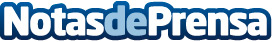 AlertaCitas.com, un portal que ayuda a encontrar pareja onlineAlerta Citas es una plataforma pensada como un directorio de citas online, de esta manera, establece comparaciones y reseñas completamente objetivas sobre los diferentes sitios de citas que hay en el mercado de habla hispanaDatos de contacto:Francisco De La RuaNota de prensa publicada en: https://www.notasdeprensa.es/alertacitas-com-un-portal-que-ayuda-a Categorias: Telecomunicaciones Sociedad Emprendedores E-Commerce http://www.notasdeprensa.es